To all Representatives to PSCSubject:	2-2016 Extraordinary Call for Contributions for the European Union Rule of Law Mission in Kosovo (EULEX KOSOVO)References:	Council Joint Action 2008/124/CFSP of 4 February 2008 on the Establishment of the European Union Rule of Law Mission in Kosovo 
(EULEX KOSOVO)Council Decision 2016/947/CFSP of 14 June 2016 Amending and Extending the Mission Mandate until 14 June 2018 Dear Ambassador,1. BackgroundOn 4 February 2008, the Council adopted Joint Action 2008/124/CFSP on the establishment of the European Union Rule of Law Mission in Kosovo (EULEX KOSOVO), which was amended and extended until 14 June 2018 by Council Decision 2016/947/CFSP of 
14 June 2016.I kindly invite EU Member States to put forward qualified candidates for the positions as listed in Annex 1.2. MethodologyEU Member States are requested to examine the personal profiles and job descriptions to ensure that:Proposed candidates meet the listed criteria described in the essential requirements and specific job descriptions (Annex 1).Each candidate completes the standard job application form in English (Annex 2). Applications will be considered only when using this form and indicating which position(s) the candidate is applying for. Proposed candidates should satisfy in full the criteria set out in the job descriptions. The main criteria for suitability for posts are professional and specific skills and experience.I would appreciate it if EU Member States would submit offers of personnel at their earliest convenience, but not later than 17 November 2016 at 17:00 hours 
(Brussels time), to the following e-mail address:cpcc.eulexkosovo@eeas.europa.euInterviews will take place during the course of November 2016.The Civilian Planning and Conduct Capability (CPCC) will be responsible for notifying EU Member States of the outcome of the selection process. Communication of the selection results is expected to take place in November 2016.Selected personnel should be ready for deployment to Kosovo within the deadlines specified in each job description.Subject to the approval of the appropriate Budgetary Impact Statement, the initial duration of the deployment should be of 12 months. 3. General InformationFor seconded positions, only personnel nominations received through official channels from EU Member States will be considered. EU Member States will bear all personnel-related costs for seconded personnel, including salaries, medical coverage, travel expenses to and from the Mission area (including home leave) and allowances other than those paid according to the Council documents 7291/09 (10 March 2009) and 9084/13 (30 April 2013).Seconded personnel will work in their uniforms. Hats and insignia will be provided by the Mission.The EU strives for improved gender balance in CSDP operations in compliance with UNSCR 1325. EU Member States are encouraged to take this into account when offering contributions.The selected candidates will have to be in possession of the necessary level of Personnel Security Clearance (PSC) as specified in the respective job descriptions, when deployed. The seconded personnel should bring the original certificate upon deployment.e)	For those positions requiring the use of weapons, the sending State should ensure that the individuals are certified to use the weapons required for their role, and that they are provided with the necessary weapons, ammunition and equipment as defined in the EULEX KOSOVO OPLAN Annex 7 Rules of the Use of Force and the Non-Paper on the Weapons Policy.f)	Deploying police and civilian seconded Mission Members should be equipped with body armour with a protection level of no less than NU Level III-A (protection against handgun calibres) armour vest with front/back NIJ Level IV armour plates (protection against assault rifle calibres) and NU Ш-А level helmets. All police personnel should also be equipped with a sleeping bag, a first aid kit as well as with gas mask, as specified in Annex 4.g)	It is moreover expected that all newly selected Mission Members have undergone CSDP specific pre-deployment training before joining the Mission. CSDP specific pre-deployment training courses are regularly offered under the auspices of the European Security and Defence College (ESDC). In case ESDC does not offer a suitable course, a national alternative is also an option.h)	Any further information required relating to the selection and deployment of EU staff may be obtained from CPCC by contacting:Ms Antigone Maranacpcc.eulexkosovo@eeas.europa.eu+32 (0)2 584 26 30Yours sincerely,Kenneth DEANEEnclosures:Requirements and Job Descriptions (Annex 1)Standard Application Form (Annex 2)List of Seconded Candidates by Contributing State (Annex 3)Specifications for the Personnel Protection and Safety Equipment (Annex 4)cc: CivCom DelegatesEUROPEAN EXTERNAL ACTION SERVICEEUROPEAN EXTERNAL ACTION SERVICE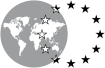 Civilian Planning and Conduct Capability – CPCCDirector / Civilian Operations CommanderBrussels,